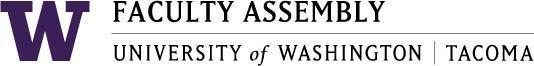 Academic Policy & Curriculum Committee February 9, 2022, Zoom 12:30-2:00 pm Agenda Recording Permission/Land AcknowledgementWelcome and IntroductionsApproval of Minutes​ from January 12, 2021 - ​Found in APCC Canvas –02.09.2022 ModuleAnnouncements:ASUWT UpdatesUWCC UpdatesOther updatesPolicy Issues & Other BusinessStrategic Planning Feedback SurveyProposal Updates - (No Need to Review, Sharing Responses)UG-TUDE-MAJOR: Urban Design MajorUG-TCES-MAJOR: Computer EngineeringUG-THLEAD-MAJOR: Healthcare LeadershipTNURS 403: Introduction to Research in Healthcare and NursingTHLEAD 403: Introduction to Research in Healthcare
Program Change Proposals (2)UG-TBUS-MAJOR: Business AdministrationUG-TECON-MAJOR: Economics and Policy AnalysisNew Course Proposals (3)TCE 436: Foundation DesignT INFO 475: Fundamental of Privacy EngineeringT INFO 411: Information Technology Career PreparationCourse Change Proposals (13)T BIOL 110: General BiologyTCE 404: Infrastructure ConstructionTECON 310: Research Seminar in EconomicsTME 403: Engineering EconomicsTEDLD 573:  Critical Pedagogies and LeadershipTEDLD 574: De-Colonizing Writing and Oral PraxisTEDLD 587: Disrupt and Dismantling Current PraxisTEDLD 589: Leadership in HealingT EDLD 591: Leading Professional LearningTEDLD 602:  Community Grounded PraxisT EDLD 801: Dissertation in PracticeTEDLD 802:  Dissertation in Practice SeminarTHLEAD 480:   Healthcare Leadership FieldworkGraduation Petition (Sent via Email to Committee)No Student Petitions this meetingLate Proposals (to be reviewed if time permits)T EDLD 588: Relational Learning and Healing in PraxisTEDUC 540: Multitiered Systems of Prevention and SupportTSPSY 554:  Trauma-Informed Crisis Prevention and Response in SchoolsTSPSY 560:  Practicum and Reflective Seminar ITEDLD 588: Relational Learning and Healing in PraxisTEDSP 441(TEDUC 441): Research Methods and InterventionsTEDUC 448: Classroom Management with Empathy, Equity, and Justice          Join Zoom Meeting	https://washington.zoom.us/j/91030589040  	Dial by your location        +1 253 215 8782 US (Tacoma)        +1 206 337 9723 US (Seattle)Meeting ID: 910 3058 9040